 ANEXO B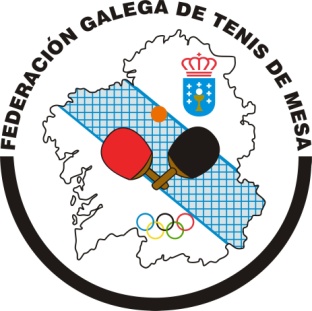 DECLARACION RESPONSABLE Y ACEPTACION DE CONDICIONES DE PARTICIPACION Y DE INFORMACION SOBRE EL COVID 19 PARA TORNEO PRE-ESTATAL D/Dª ___________________________________________________________, con NIF _________________________________, actuando en nombre del Club _________________________________ con CIF ______________________________DECLARO:Que la entidad que represento conoce los distintos protocolos a aplicar en el Torneo Pre-Estatal de Tenis de Mesa.Que la entidad que represento conoce las circunstancias excepcionales actuales, los protocolos y las normas establecidas para garantizar la salud y seguridad de todos los participantes antes, durante y con posterioridad a la actividad a desarrollar. En especial el conocimiento, aceptación y cumplimiento del protocolo del CSD, Fisicovid-DXTGALEGO de la Secretaria Xeral para o Deporte y el protocolo de la FGTM validado por la Secretaria Xeral para o Deporte.Que la entidad que represento exime, expresamente, a la FGTM de cualquier responsabilidad que traiga causa de situación sanitaria existente.Que la entidad que represento dispone de las declaraciones responsables, aceptaciones y compromisos individuales de cada uno de los miembros de la entidad que participaran en el Torneo Pre-Estatal Galicia 2020-2021 de Tenis de Mesa que tendrá lugar del 5 al 8 de diciembre en Zas.Por la misma, se nombre coordinador/a responsable de la entidad deportiva a efectos de lo dispuesto en el protocolo básico de actuación para el Torneo Pre-Estatal a D/Dª ______________________________________ con NIF _________________________En ______________, a ___ de Octubre de 2020.